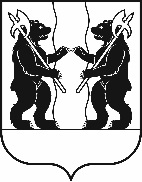 МУНИЦИПАЛЬНЫЙ СОВЕТЯрославского муниципального районаР Е Ш Е Н И Е29.06.2023                                                                                                                                     № 42О внесении изменений в решение Муниципального Совета
Ярославского муниципального района от 22.12.2022 № 109«О передаче части полномочий органов местного самоуправления
Ярославского муниципального района по организации
нецентрализованного водоснабжения населения в населенных пунктах,
не имеющих централизованного водоснабжения, путем содержания и ремонта колодцев органам местного самоуправления
сельских поселений Ярославского муниципального района» Принято на заседанииМуниципального СоветаЯрославского муниципального районаот «29» июня 2023  г.В соответствии с Федеральным законом от 6 октября 2003 года 
№ 131 - ФЗ «Об общих принципах организации местного самоуправления в Российской Федерации», решением Муниципального Совета Ярославского муниципального района 24.02.2022 № 2 «О Порядке заключения соглашений между органами местного самоуправления Ярославского муниципального района и органами местного самоуправления поселений, входящих в состав Ярославского муниципального района» МУНИЦИПАЛЬНЫЙ СОВЕТ ЯРОСЛАВСКОГО МУНИЦИПАЛЬНОГО РАЙОНА РЕШИЛ:1. Внести изменения в решение Муниципального Совета Ярославского муниципального района от 22.12.2022 № 109 «О передаче части полномочий органов местного самоуправления Ярославского муниципального района по организации нецентрализованного водоснабжения населения в населенных пунктах, не имеющих централизованного водоснабжения, путем содержания и ремонта колодцев органам местного самоуправления сельских поселений Ярославского муниципального района», изложив пункт 3 в следующей редакции:«3. Утвердить передачу полномочий Ярославского муниципального района по организации нецентрализованного водоснабжения населения в населенных пунктах, расположенных на территории Карабихского сельского поселения Ярославского муниципального района, не имеющих централизованного водоснабжения, путем содержания и ремонта колодцев органам местного самоуправления Карабихского сельского поселения Ярославского муниципального района и установить объем финансовых средств районного бюджета Ярославского муниципального района, направляемых в местный бюджет Карабихского сельского поселения Ярославского муниципального района для осуществления передаваемых полномочий, в размере 450857,00 рублей, в том числе за счет средств межбюджетного трансферта из областного бюджета в сумме 150857,00 рублей.». 2. Поручить Администрации Ярославского муниципального района разработать проект соглашения о внесении изменений в соглашение от 26.12.2022 № 37 о передаче части полномочий органов местного самоуправления Ярославского муниципального района по организации нецентрализованного водоснабжения населения в населенных пунктах, не имеющих централизованного водоснабжения, путем содержания и ремонта колодцев органам местного самоуправления Карабихского сельского поселения Ярославского муниципального района на 2023 год и организовать исполнение соглашения после его вступления в силу.3. Рекомендовать Главе Ярославского муниципального района заключить от имени органов местного самоуправления Ярославского муниципального района соглашение о внесении изменений в соглашение от 26.12.2022 № 37 о передаче части полномочий органов местного самоуправления Ярославского муниципального района по организации нецентрализованного водоснабжения населения в населенных пунктах, не имеющих централизованного водоснабжения, путем содержания и ремонта колодцев органам местного самоуправления Карабихского сельского поселения Ярославского муниципального района на 2023 год. Глава Ярославскогомуниципального района_________________Н.В. Золотников«___»_________________ 2023 года Председатель Муниципального СоветаЯрославского муниципального района__________________    Е.В. Шибаев«___»_________________ 2023 года   